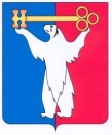 	АДМИНИСТРАЦИЯ ГОРОДА НОРИЛЬСКА КРАСНОЯРСКОГО КРАЯРАСПОРЯЖЕНИЕ04.04.2017	г. Норильск   	    № 1511О внесении изменений в распоряжение Администрации города Норильска от 14.03.2014 № 1266 «Об утверждении Положения об Управлении по персоналу Администрации города Норильска»В целях приведения правовых актов Администрации города Норильска в соответствие с действующим законодательством Российской Федерации,Внести в Положение об Управлении по персоналу Администрации города Норильска, утвержденное распоряжением Администрации города Норильска от 14.03.2014 № 1266 (далее – Положение), следующие изменения:Пункт 3.2.1 Положения после слов «сведений о доходах,» дополнить словами «расходах,»;Пункт 3.28.4 Положения дополнить словами «, Координационного Совета.»;В пункте 3.28.7 Положения:- в абзаце втором слова «в порядке, установленном Правительством Красноярского края» заменить словами «в порядке, утвержденном постановлением Правительства Красноярского края от 30.08.2016 № 430-п.»;- в абзаце восьмом слова «в порядке, установленном Правительством края» заменить словами «в порядке, утвержденном постановлением Правительства Красноярского края от 30.08.2016 № 430-п.».2. Разместить настоящее распоряжение на официальном сайте муниципального образования город Норильск.Руководитель Администрации города Норильска                                Е.Ю. Поздняков